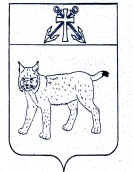 ПРОЕКТАДМИНИСТРАЦИЯ УСТЬ-КУБИНСКОГОМУНИЦИПАЛЬНОГО ОКРУГАПОСТАНОВЛЕНИЕс. Устьеот ____________                                                                                                №______
Об утверждении Порядка выдачи согласия в письменной форме владельцем автомобильной дороги местного значения в целях строительства, реконструкции, капитального ремонта, ремонта являющихся сооружениями пересечения автомобильной дороги местного значения с другими автомобильными дорогами и примыкания автомобильной дороги местного значения к другой автомобильной дороге, а также перечень документов, необходимых для выдачи такого согласияВ соответствии с пунктом 3 части 5.3 статьи 20 Федерального закона от 8 ноября 2007 года № 257-ФЗ "Об автомобильных дорогах и о дорожной деятельности в Российской Федерации и о внесении изменений в отдельные законодательные акты Российской Федерации", ст. 42 Устава округа администрация округаПОСТАНОВЛЯЕТ:1. Утвердить прилагаемый Порядок выдачи согласия в письменной форме владельцем автомобильной дороги местного значения в целях строительства, реконструкции, капитального ремонта, ремонта являющихся сооружениями пересечения автомобильной дороги местного значения с другими автомобильными дорогами и примыкания автомобильной дороги местного значения к другой автомобильной дороге, а также перечень документов, необходимых для выдачи такого согласия.2. Признать утратившим в силу постановление администрации района от 21 декабря 2020 года № 1227 «Об утверждении Порядка выдачи согласия в письменной форме владельцем автомобильной дороги местного значения в целях строительства, реконструкции, капитального ремонта, ремонта являющихся сооружениями пересечения автомобильной дороги местного значения с другими автомобильными дорогами и примыкания автомобильной дороги местного значения к другой автомобильной дороге, а также перечень документов, необходимых для выдачи такого согласия»3. Настоящее постановление вступает в силу со дня его официального опубликования.Утвержденапостановлением администрации округаот _________ № _____(приложение)Порядок
выдачи согласия в письменной форме владельцем автомобильной дороги местного значения в целях строительства, реконструкции, капитального ремонта, ремонта являющихся сооружениями пересечения автомобильной дороги местного значения с другими автомобильными дорогами и примыкания автомобильной дороги местного значения к другой автомобильной дороге, а также перечень документов, необходимых для выдачи такого согласия1. Порядок выдачи согласия в письменной форме владельцем автомобильной дороги местного значения, содержащего обязательные для исполнения технические требования и условия (далее - согласие), в целях строительства, реконструкции, капитального ремонта, ремонта являющихся сооружениями пересечения автомобильной дороги местного значения с другими автомобильными дорогами (далее - пересечение) и примыкания автомобильной дороги местного значения к другой автомобильной дороге (далее - примыкание), а также перечень документов, необходимых для выдачи согласия, устанавливает правила подачи владельцем автомобильной дороги и рассмотрения владельцем автомобильной дороги местного значения заявления о предоставлении согласия, а также перечень документов, прилагаемых к заявлению о предоставлении согласия.2. Согласие выдается владельцем автомобильной дороги местного значения владельцу другой автомобильной дороги (далее - заявитель) в целях строительства, реконструкции, капитального ремонта, ремонта пересечений и (или) примыканий.3. В случае осуществления работ по ремонту пересечений и (или) примыканий, порядок осуществления таких работ и объем таких работ должны быть согласованы заявителем с владельцами автомобильных дорог местного значения.4. Примыкающие к автомобильным дорогам местного значения автомобильные дороги, подъезды к автомобильным дорогам, съезды с автомобильных дорог должны иметь твердое покрытие, начиная с мест примыкания, на расстояние, размер которого должен быть не менее установленного техническими регламентами размера.5. При согласовании строительства, реконструкции, капитального ремонта, ремонта пересечений и (или) примыканий владельцы автомобильных дорог местного значения обязаны информировать лиц, которые планируют осуществлять строительство, реконструкцию, капитальный ремонт, ремонт таких пересечений и (или) примыканий, о планируемых реконструкции, капитальном ремонте автомобильных дорог местного значения и о сроках их реконструкции, капитального ремонта.6. В целях получения согласия заявитель направляет владельцу автомобильной дороги местного значения письменное заявление о предоставлении согласия (далее - заявление).Заявление направляется в администрацию Усть-Кубинского муниципального округа.7. В заявлении указывается:-наименование заявителя;-данные о заявителе:для физического лица, в том числе индивидуального предпринимателя - фамилия, имя, отчество (при наличии); сведения о государственной регистрации физического лица в качестве индивидуального предпринимателя; идентификационный номер налогоплательщика; адрес места жительства; контактный телефон, факс (при наличии), адрес электронной почты (при наличии);для юридического лица - полное наименование с указанием организационно-правовой формы; сведения о государственной регистрации юридического лица; идентификационный номер налогоплательщика; адрес (место нахождения); контактный телефон, факс, адрес электронной почты (при наличии);-цель получения согласия (строительство, реконструкция, капитальный ремонт, ремонт пересечения и (или) примыкания);-состав и срок проведения работ;-кадастровые номера земельных участков (в случае, если земельные участки сформированы и осуществлена их постановка на государственный кадастровый учет);-планируемое место пересечения и (или) примыкания относительно автомобильной дороги местного значения (номер и наименование автомобильной дороги с указанием участка в километрах, метрах и стороны (правая или левая);-срок действия согласия, достаточный для строительства, реконструкции, капитального ремонта, ремонта пересечения и (или) примыкания, но не более трех лет;-способ получения согласия (почтовая связь, факс, электронная почта).8. К заявлению прилагаются:1) схема планируемого пересечения и (или) примыкания на земельных участках полосы отвода и придорожной полосы автомобильной дороги местного значения в масштабе 1:500 с отображением:-пересечения и (или) примыкания;-границ полосы отвода и придорожных полос (в случае если они установлены в порядке, предусмотренном законодательством Российской Федерации) автомобильной дороги местного значения;2) сведения об утверждении документации по планировке территории пересечения и (или) примыкания (при наличии);3) копии ранее выданных согласий на строительство, реконструкцию, капитальный ремонт, ремонт пересечения и (или) примыкания, в случае необходимости выдачи согласия на реконструкцию, капитальный ремонт, ремонт существующих пересечений и (или) примыканий (при наличии).9. Заявление подписывается заявителем и заверяется печатью заявителя (при наличии).10. Регистрация заявления осуществляется ответственным специалистом администрации округа в течение одного рабочего дня с даты его поступления.11. При обращении заявителя ответственный специалист администрации округа обязан предоставить ему сведения о дате приема обращения и его регистрационном номере.12. В течение трех рабочих дней с даты регистрации заявления владелец автомобильной дороги местного значения проверяет соответствие сведений, указанных в заявлении, требованиям пункта 7 настоящего Порядка и наличие документов, предусмотренных пунктом 8 настоящего Порядка, и принимает решение о рассмотрении заявления или об отказе в рассмотрении заявления.13. В случае, если документы представлены заявителем не в полном объеме либо в заявлении не указаны сведения, предусмотренные пунктом 7 настоящего Порядка, владелец автомобильной дороги местного значения в течение трех рабочих дней с даты регистрации заявления направляет заявителю уведомление об отказе в рассмотрении заявления в письменной форме с указанием оснований отказа.14. По результатам рассмотрения заявления владельцем автомобильной дороги местного значения принимается решение о выдаче согласия или об отказе в выдаче согласия.15. Владелец автомобильной дороги местного значения принимает решение об отказе в выдаче согласия в случае, если:1) согласно настоящему Порядку владелец автомобильной дороги местного значения не уполномочен выдавать согласие;2) расстояние между пересечением и (или) примыканием противоречит требованиям к расстоянию между пересечениями и (или) примыканиями для соответствующей категории автомобильной дороги;3) планируемое место размещения пересечения и (или) примыкания противоречит требованиям по безопасности дорожного движения.16. В случае принятия владельцем автомобильной дороги местного значения решения об отказе в выдаче согласия по основаниям, указанным в пункте 15 настоящего Порядка, владелец автомобильной дороги местного значения в течение тридцати календарных дней с даты регистрации заявления направляет заявителю мотивированный отказ в выдаче согласия в письменной форме с указанием основания отказа.17. В случае принятия владельцем автомобильной дороги местного значения решения о выдаче согласия, согласие оформляется в виде письма и должно содержать:-сведения о заявителе, которому выдается согласие;-цель получения согласия;-планируемое место пересечения и (или) примыкания;-кадастровые номера земельных участков (в случае, если земельные участки сформированы и осуществлена их постановка на государственный кадастровый учет);-технические требования и условия, обязательные для исполнения, в том числе содержащие условие о необходимости включения работ по строительству или реконструкции примыкания и (или) пересечения в документацию по планировке территории;-срок действия согласия, достаточный для строительства, реконструкции, капитального ремонта, ремонта пересечения и (или) примыкания, но не более трех лет;-подпись должностного лица владельца автомобильной дороги местного значения.18. Согласие, оформленное в соответствии с пунктом 17 настоящего Порядка, в течение тридцати календарных дней с даты регистрации заявления направляется владельцем автомобильной дороги местного значения заявителю способом, указанным в заявлении.19. В случае реорганизации юридического лица, изменения его наименования или места нахождения либо изменения фамилии, имени, отчества (при наличии) или места жительства физического лица, в том числе индивидуального предпринимателя, владельцу автомобильной дороги местного значения в течение пяти календарных дней направляется уведомление об изменениях с приложением документов, подтверждающих данные изменения. Внесение изменений в ранее выданное согласие владельцем автомобильной дороги местного значения не требуется.Временно исполняющий полномочия главы округа первый заместитель главы округа                                              А.О. Семичев